        Name:  _______________________________	    Homework:  Multiplying Fractions and Decimals    								 Show all your work! 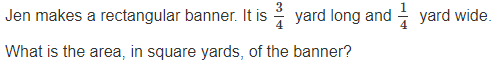 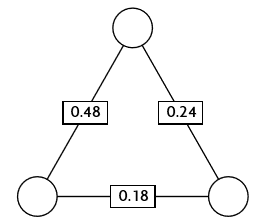 